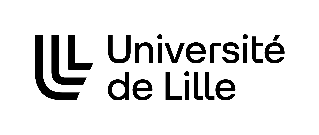      HOSTING AGREEMENT FOR RESEARCHERS/ DOCTORAL STUDENTSBETWEENUNIVERSITE DE LILLE, a scientific, cultural and professional experimental public institution, whose registered office is located at 42 rue Paul Duez 59800 Lille - SIRET No. 130   029   754 00012, APE code 8542Z, represented by its President, Régis BORDET,Hereafter referred to as the "University" or "University of Lille" Or "ULille",Acting in the name and on behalf of  …………………..…..(name of the laboratory)……………………Hereafter referred to as “…………………………………” or “LABORATORY”PARTY OF THE FIRST PARTANDXXX [Legal form] whose registered office is located at [address], [other legal information applicable to the partner], represented by [Name of legal representative] in the capacity of [function]Hereinafter referred to as "XXX",								PARTY OF THE SECOND PART,ANDMs/Mr. First name-Name, born on……………………………………, in (birth place), nationality………………………., address…………………………………………………………….Email address : 									PARTY OF THE THIRD PART,………..…(name of partner university),   ULILLE and the doctoral student Ms/Mr. (first name + name)………………………….are hereafter referred to individually as “Party” or collectively as “Parties.”PREAMBLEThe doctoral student, student from the home institution, is currently preparing his/her thesis under the supervision of (name of supervisor), in the …………………………..lab. The thesis subject is:………………………………………………………………………………………………………………………………………………The hosting institution has accepted to host the doctoral student to:………………………………………………………………………………………………(describe the project), hereafter the Project.THE PARTIES AGREE TO AND SET FORTH THE FOLLOWING:1 – DEFINITIONIn this document and its Annexes, the following terms, when used with a capital letter, both singular and plural, shall have the following meanings:Proprietary knowledge (à revoir)Agreement: means this document, its Annexes as well as any amendments.1.3 Confidential information: means information or data of any nature, form and medium, transmitted by one Party to another Party that the Party communicating the information has unequivocally designated as being confidential, or, in the case of oral communication, if the communicating Party gives written notice of its confidentiality within thirty (30) days of the communication specifying that the information shall be treated as confidential during this thirty (30) day period.Confidential Information shall include, in particular, plans, specifications, formulas, software, systems, prototypes, diagrams, scientific results, research techniques, samples, models, as well as the existence of the Agreement. These stipulations also apply to all copies and extracts of Confidential Information.Project : means the thesis project entitled "to be completed", as defined in the preamble above.1.5 Results :  means all technical and/or scientific information and knowledge, patented or not, patentable or not, including know-how, software (source code and object code versions), plans, diagrams, drawings, formulas, and any other type of information, in any form whatsoever, and all related rights, developed by one or more Parties within the framework of the Project.– PURPOSE OF THE AGREEMENTThe purpose of this agreement is to define the terms and conditions pursuant to which the doctoral student will be hosted by the LABORATORY.– TERMS AND CONDITIONS for the host in the LABORATORY3.1   For the entire duration of the present agreement, set up in Article 4, the doctoral student will   remain under the scientific and functional responsibility of (Name and position of the supervisor in the hosting institution).The doctoral student is hosted at: …………………………………………………………(address of the laboratory), ………….…….(name and address of the hosting Department), During his/her stay, the doctoral student shall comply with the regulation in force in the hosting institution, particularly with the internal rules and the health and safety rules which apply to him / her when he/she is in the laboratory premises. These rules will be notified to him / her by the laboratory heads of facilities.The doctoral student, who is not employed by the home institution nor the hosting institution, is responsible for his social and medical coverage.3.2 During the hosting period, the doctoral student will 